29 марта 2016 года в г.Малая Вишера в семье Семеновых Михаила Александровича и Светланы Николаевны родился восьмой ребенок- сын Михаил. В торжественной обстановке 5 апреля 2016 года  под № 45 была произведена регистрация рождения ребенка в отделе ЗАГС Маловишерского района комитета ЗАГС и ООДМС Новгородской. В семье Семеновых теперь 6 сыновей : Илья, Данил, Станислав, Кирилл, Иван, Михаил, 2 дочери: Алина и Мария. Сотрудники отдела ЗАГС поздравили родителей с рождением сына, вручили памятный знак «Родившимуся на Новгородской земле», небольшой подарок для малыша и пожелали детям крепкого здоровья.За первый квартал 2016 года по отделу ЗАГС Маловишерского района зарегистрировано 42 актовые записи о рождении, что на 6 актовых записей больше, чем в 2015 году.  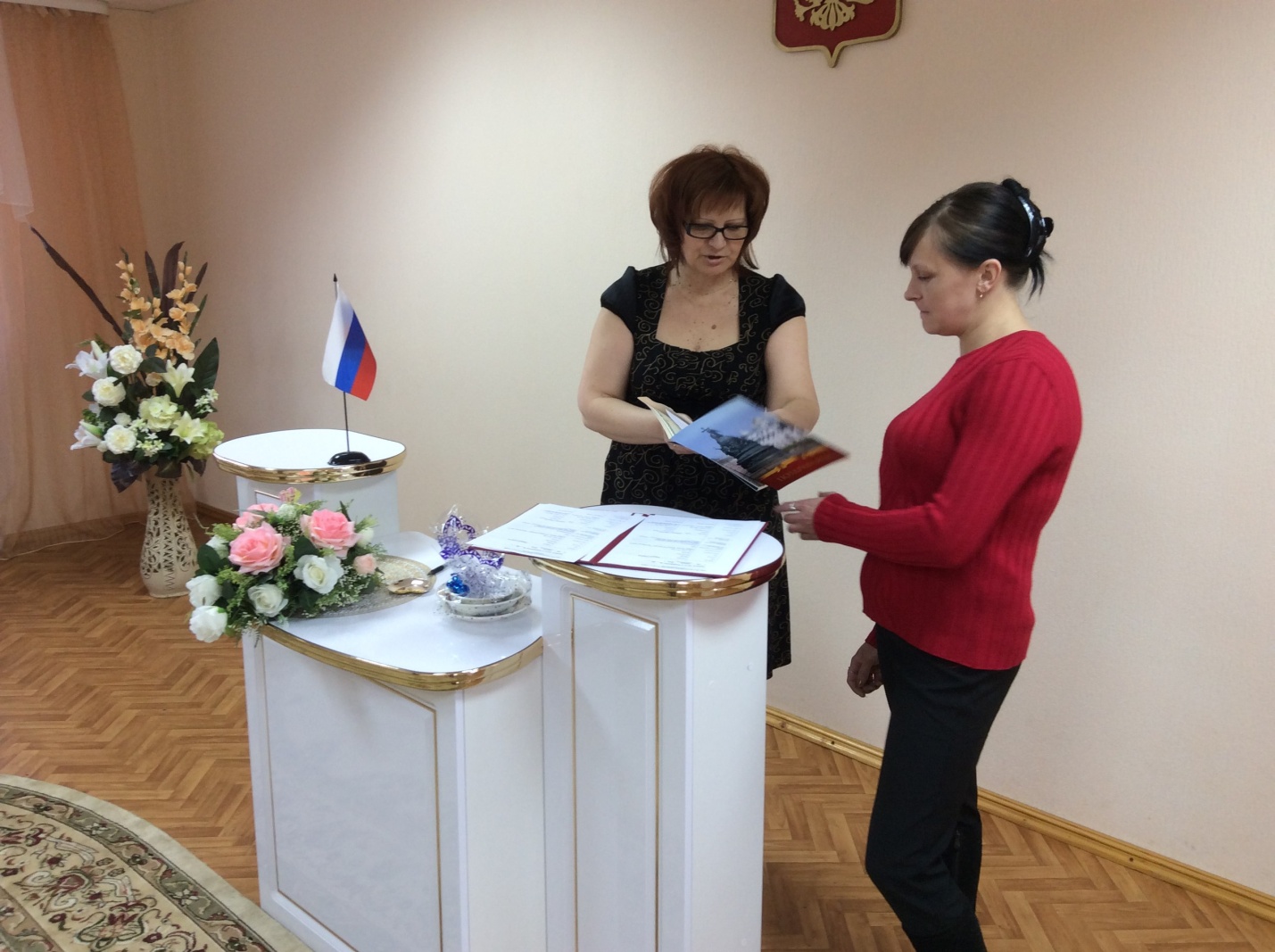 